РАСПИСАНИЕ НА ВЕСЕНИЙ СЕМЕСТР 2023/2024 уч.годдничасы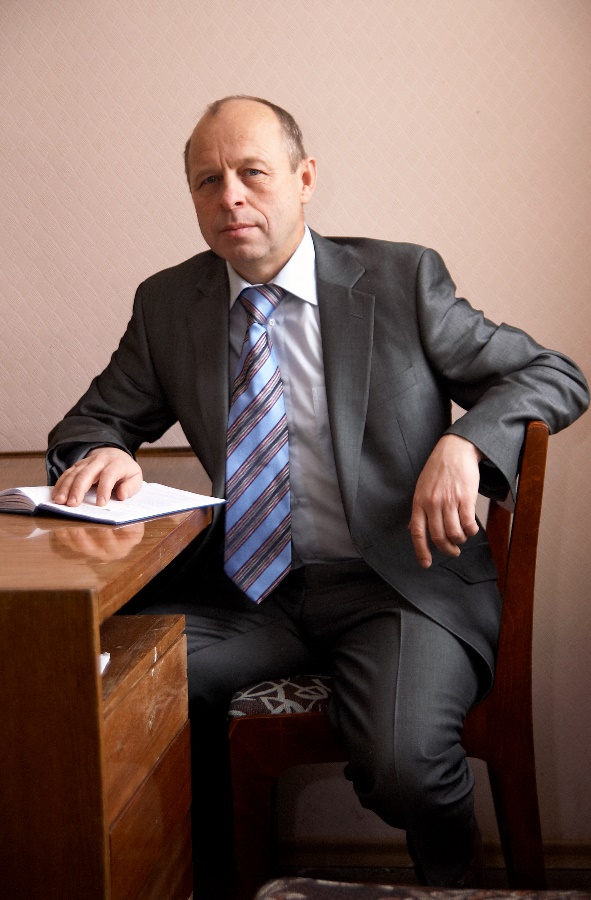 Зав кафедрой, доцентНизамеев В. Г.Профессор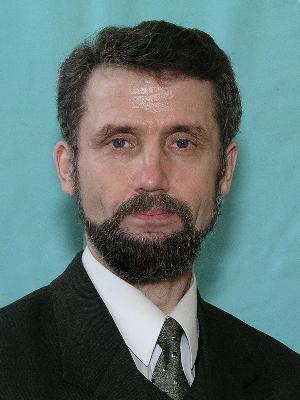 Каюмов Р. А.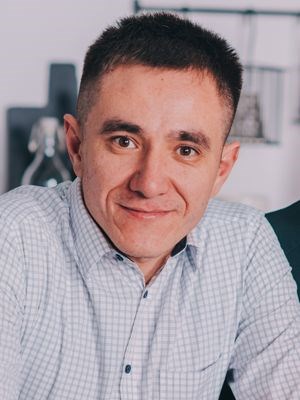 ДоцентБашаров Ф. Ф.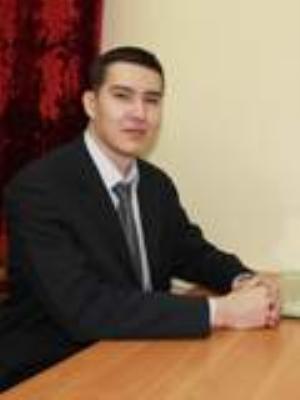 ДоцентГумеров А. В.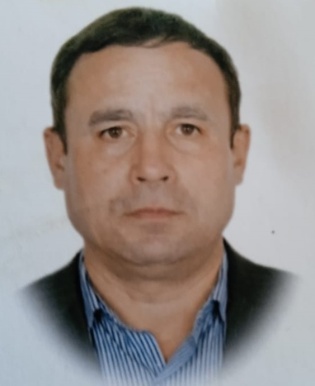 ДоцентЗемдиханов М.М.Доцент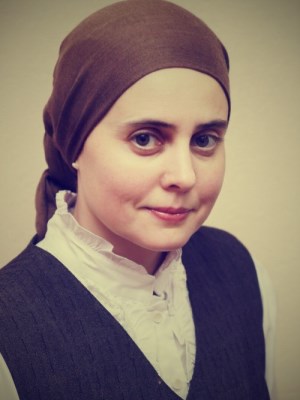 Мухамедова И. З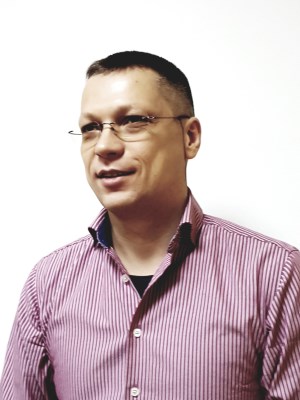 ДоцентСтрахов Д. Е.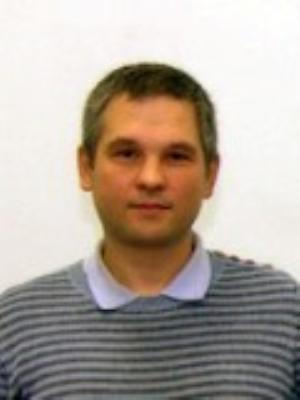 ДоцентХайруллин Л.Р.Доцент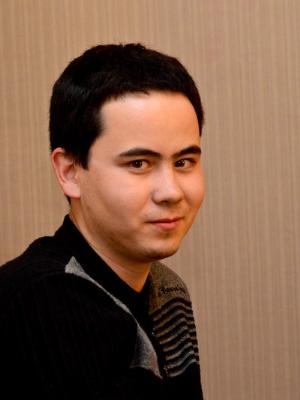 Шакирзянов Ф. Р.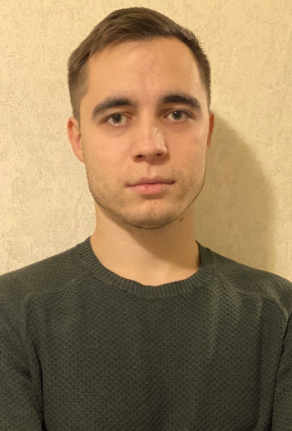 АспирантГимазетдинов А. Р.Доцент (внеш.совм.)Тартыгашева А.М.Понедельник18.00 – 9.3023ИЗ01, 23ТТ01 чет (ПЗ) Термех 4-1112АП04 неч (ПЗ)Техмех 4-408 Понедельник29.40 – 11.1023ПГ05 неч (ПЗ) Термех 4-1112ПГ09 чет (ПЗ)Сопромат 4-12523ПГ02 (ПЗ) Термех 4-1272АП04,05; 2КП01;2РП01 Техмех (Л) чет 2-203, неч 3-4102АП03 (ПЗ) Техмехчет 4-413, неч 4-408Понедельник311.45 – 13.152ПГ04 (ПЗ) Сопромат4-1112УН01 (ПЗ) Термех4-1272РП01 чет (ПЗ) Техмех 2АП02 неч (ПЗ) Техмех4-4111Понедельник413.50 – 15.202ПГ09 неч (ПЗ)Сопромат 4-12523ПГ07 (ПЗ)Термех 4-12723ЖК01 чет (ПЗ)Термех 4-1112АП02 чет (ПЗ) Техмех 4-11123ИЗ01, 23ТТ01 неч (ПЗ) Термех 4-111Понедельник515.30 – 17.0023ПГ03 (ПЗ) Термех 4-12723ЦТ01 (ПЗ)Термех 4-111Понедельник617.10 – 18.40Понедельник718.50-20.2019.10-20.40вторник18.00 – 9.3023СЖ02 (ПЗ)Термех 4-111вторник29.40 – 11.1023ПГ04 (ПЗ) Термех 4-12723СЖ01 (ПЗ) Термех 4-111вторник311.45 – 13.1523ПГ04-06 (Л)Термех 2-30323ПГ08 чет (ПЗ)23ПГ01 неч (ПЗ) Термех 4-1112ПГ01 (ПЗ) Сопромат4-1252ИП01, 2ДП01 (Л)Термех 2-214вторник413.50 – 15.202УН01 (Л) Сопромат4-12723ИС03 (ПЗ)Термех 4-1112ПГ07 (ПЗ) Сопромат4-1252ДП01 (ПЗ)Термех 4-301вторник515.30 – 17.0023ИС02 (ПЗ)Термех 4-111вторник617.10 – 18.4017.30-19.0023ПГ01 чет (ПЗ) Термех 4-111вторник718.50-20.20Среда18.00 – 9.302ПГ05 (ПЗ) Сопромат4-125Среда29.40 – 11.102ПГ01-03 (Л) Сопромат 2-3032УН01 чет (Л)Термех 4-12723ПГ08 неч (ПЗ) Термех 4-12723АД01 (ПЗ)Термех 4-111Среда311.45 – 13.1523ПГ01-03 (Л) Термех 2-30323АД02 (ПЗ)Термех 4-1112ПГ02 (ПЗ)Сопромат 4-127Среда413.50 – 15.2023ПГ07-09 (Л)Термех 2-3032АП05 (ПЗ) Техмех4-4062АП04 чет (ПЗ)Техмех 4-407Среда515.30 – 17.002ИП01 (ПЗ)Термех 4-408Среда617.30 – 19.00Среда718.50-20.20Четверг18.00 – 9.30Четверг29.40 – 11.102ПГ04-06 (Л) Сопромат2-30323ПГ09 чет (ПЗ) Термех 4-1112КП01 (ПЗ) Техмехнеч. 4-310Четверг311.45 – 13.152ПГ07-09 (Л) Сопромат2-3032ПГ06 (ПЗ) Сопромат4-12523ИС01 (ПЗ)Термех 4-11123ПГ10 чет (Л) Термех 4-1272КП01 (ПЗ) Техмехчет. 4-310Четверг413.50 – 15.2023ПГ05 чет (ПЗ)Термех 4-1272УН01 неч (ЛЗ)Сопромат 4-1272ПГ08 (ПЗ) Сопромат4-12523ИС01-03 (Л)Термех 2-30223ПГ10 чет (ПЗ)Термех 4-1112РП01 Техмех (ПЗ)неч 4-310Четверг515.30 – 17.002УН01неч (ЛЗ)Сопромат 4-12723ПГ09 неч (ПЗ)Термех 4-111Четверг617.10 – 18.4017.30-19.00Четверг718.50-20.2019.10-20.40Пятница18.00 – 9.3023АД01,02, 23 ЦТ01, 23ЖК01, 23 ЭН01,02 (Л)Термех 1-44Пятница29.40 – 11.1023ПГ06 (ПЗ)Термех 4-1272ПГ03 (ПЗ) Сопромат4-11123ИЗ01 ,23СЖ01,02, 23СТ01, 23ТТ01 (Л) Термех 1-44Пятница311.45 – 13.1523СТ01 (ПЗ) Термех 4-1112АП01-03 (Л) Техмех 3-20823ЭН01 (ПЗ)Термех 4-127Пятница413.50 – 15.202УН01 (ПЗ) Сопромат 4-12523ПГ10 неч (Л)Термех 4-1272АП01 (ПЗ)  Техмех 4-40623ЭН02 (ПЗ)Термех 4-111Пятница515.30 – 17.0023ПГ10 неч (ПЗ)Термех 4-127Пятница617.10 – 18.4017.30-19.00Пятница719.10-20.40Суббота18.00 – 9.30Суббота29.40 – 11.10Суббота311.45 – 13.15